【海峽論壇金點子創意大賽―   「兩岸好主意 金選新創意」創意活動徵件辦法】發稿單位：時際創意傳媒(股)公司媒體聯絡人：戴先生、黃小姐 (02)2308-7111轉6238、6250、6221臉書粉絲團搜尋：海峽論壇金點子  臉書網址:https://www.facebook.com/thxidea一、活動時間即日起至2017年6月19日投稿徵件：即日起到4月15日二、參賽資格1.年滿18歲以上兩岸民眾均可報名(初選及複審在台灣進行)。2.不限性別，學生、社會人士皆可參加。3.以個人名義參賽，不開放團體報名以個人名義參賽(須附基本資料)，不開放團體報名。4. 有創意、有想法且樂於將創意化成實際活動。三、活動獎項四、參賽題目1.企劃案題目不限―可由報名者依創意主題【自行命題】---活動主題、內容與方式不限（活動企劃標題、內文請自由發揮創作）
2. 以促進兩岸民間交流，並可增進兩岸民眾對海峽論壇的參與和關注的精神為方向之活動
3.創新為主要主軸，以親和力、生活化、活潑化、專業化、多元族群、文化傳承等內容，只要能吸引兩岸民眾參與意願之交流活動方式皆可。
4.主辦方有權利篩選出不符合參賽精神之報名提案，且不予以該報名作品參賽五、參賽辦法(主辦方有權變動修正參賽辦法，如有變動將以官網公告內容為主)1.徵件報名(1)一律採用海峽論壇金點子創意大賽官網線上報名(上傳作品到官網www.thxidea.com)(2)報名及作品上傳時間 (自活動公告日起至2017年4月15日23點59分止)請填妥網路報名表、上傳參賽創意方案企劃書，並將企劃書(PDF及word檔)E-mail至主辦單位信箱a-one@ctia.com.tw。(逾期恕不受理)(3)提交內容須包含下列內容(格式呈現為PPT檔與PDF檔，含封面40頁以內)˙創意提案Slogan˙企劃內容主題˙企劃摘要˙創意理念、構想及目的(含活動亮點)˙執行方式及預算˙期程規劃˙預期成效˙提出可行的宣傳行銷推廣活動建議(一份報名表只能提出一份創意企劃參賽)2.評選流程(1)網路投票 (2017年4月16日-5月10日)參賽創意方案摘要上傳至活動網站投票專區，開放大眾進行網路投票網路公開投票，每人每日限投一票5月14日於官網公布得票數最高分50件提案，遞交專家進行複審(2)台灣專家初選 (2017年5月14日-5月25日)˙邀請台灣區專家對網路投票選出的50件提案進行複審，評選出10件提案前往廈門進行決選。˙5月31日於官網公佈台灣區進入兩岸決賽的10項提案 。主辦單位以電話通知入圍決賽的提案參賽者，並以MAIL方式聯繫決賽及決選簡報細節。(每組一人)(3)前往大陸專家面試簡報決選 (2017年6月18日）˙參加者須備有效期內台胞證及護照，前往廈門進行決選(期間為6/17~6/19) ，如參賽者無法配合時間前往，視同放棄參賽資格。˙決選評審會由兩岸主辦單位及相關專家學者組成專家組進行面試評選，兩岸民眾參與觀摩並現場參與投票。專家組評選和現場觀眾投票向結合，從選出的10件提案中選出一、二、三等獎及優秀獎。˙參選者以ppt簡報或視頻展演等方式，圖文呈現方案構想及內涵，以現場簡報方式爭取最後勝出。最終獲勝提案者於頒獎現場頒獎(4)參與兩岸青年交流活動(2017年6月18~6月19日)參與決選者將受邀於當地參加兩岸青年交流活動。 (活動時間若有微調，將依廈門主辦方實際安排為主)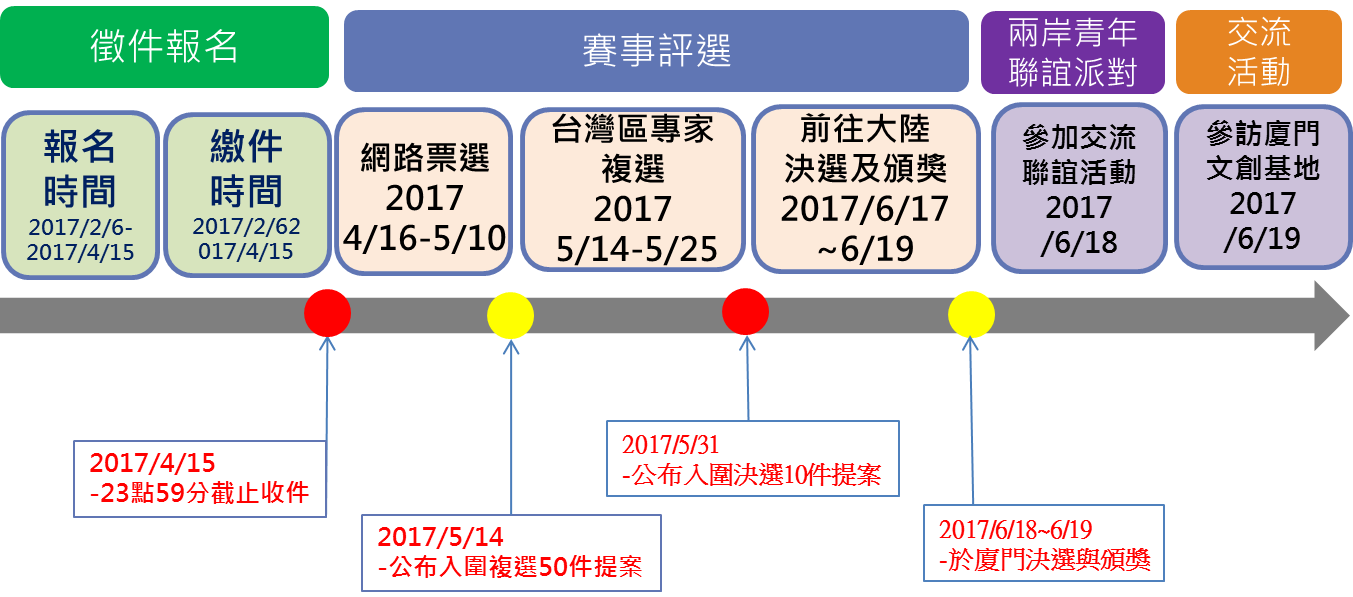 一等獎 1名二等獎  1名三等獎 1名優秀獎 7名人民幣 30,000元人民幣20,000元人民幣10,000元人民幣1,000元/人